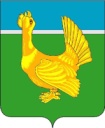 ДУМА  ВЕРХНЕКЕТСКОГО  РАЙОНА  РЕШЕНИЕ  № 39 от 22.08.2017								р.п. Белый  Яр											ул. Гагарина, 15О признании утратившим силу решения Думы Верхнекетского района от 28.06.2016 №38 «О внесении изменения в решение Думы Верхнекетского района от 29.05.2007 года №37 «О внесении дополнений в перечень объектов муниципальной собственности муниципального образования «Верхнекетский район», передаваемых в собственность Белоярского городского поселения, утвержденный решением Думы Верхнекетского района от 30.09.2005 №61»       В связи с уточнением перечня имущества, передаваемого в собственность Белоярского городского поселения и на основании ходатайства исполняющего обязанности Главы Белоярского городского поселения от 20.007.2017 года №02-30-1525,Дума Верхнекетского районарешила:1. Признать утратившим силу решение Думы Верхнекетского района от 28.06.2016 №38 «О внесении изменения в решение Думы Верхнекетского района от 29.05.2007 года №37 «О внесении дополнений в перечень объектов муниципальной собственности муниципального образования «Верхнекетский район», передаваемых в собственность Белоярского городского поселения, утвержденный решением Думы Верхнекетского района от 30.09.2005 №61».2. Настоящее решение опубликовать в информационном вестнике Верхнекетского района «Территория». Разместить настоящее решение на официальном сайте Администрации Верхнекетского района.Председатель Думы                                      Первый заместитель Главы                                                        Верхнекетского района                                  Верхнекетского   района                  ____________Н.В. Мурзина                         ___________М.П. Гусельникова Дума-1,Адм.-1, прокур.-1,  УРМИЗ-1, Белоярскоег/п-1, вестник «Территория»-1